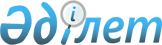 О районном бюджете на 2011-2013 годы
					
			Утративший силу
			
			
		
					Решение Целиноградского районного маслихата Акмолинской области от 15 декабря 2010 года № 225/34-4. Зарегистрировано Управлением юстиции Целиноградского района Акмолинской области 14 января 2011 года № 1-17-143. Утратило силу - решением Целиноградского районного маслихата Акмолинской области от 19 марта 2012 года № 27/2-5      Сноска. Утратило силу - решением Целиноградского районного маслихата Акмолинской области от 19.03.2012 № 27/2-5.

      В соответствии с пунктом 2 статьи 75 Бюджетного кодекса Республики Казахстан от 4 декабря 2008 года, подпунктом 1 пункта 1 статьи 6 Закона Республики Казахстан «О местном государственном управлении и самоуправлении в Республике Казахстан» от 23 января 2001 года Целиноградский районный маслихат РЕШИЛ:



      1. Утвердить районный бюджет на 2011-2013 годы согласно приложениям 1, 2 и 3 соответственно, в том числе на 2011 год в следующих объемах:

      1) доходы – 9 804 074,5 тысяч тенге, в том числе по:

      налоговым поступлениям – 507 707 тысяч тенге;

      неналоговым поступлениям – 11 079,8 тысяч тенге;

      поступлениям от продажи основного капитала – 269 104 тысяч тенге;

      поступлениям трансфертов – 9 016 183,7 тысяч тенге;

      2) затраты – 9 644 553,7 тысяч тенге;

      3) чистое бюджетное кредитование – 30 924,7 тысяч тенге;

      4) сальдо по операциям с финансовыми активами – 150 250 тысяч тенге;

      5) дефицит (профицит) бюджета – - 21 653,9 тысяч тенге;

      6) финансирование дефицита (использование профицита) бюджета - 21 653,9 тысяч тенге.

      Сноска. Пункт 1 с изменениями, внесенными решениями Целиноградского районного маслихата Акмолинской области от 04.03.2011 № 238/36-4(вводится в действие с 01.01.2011); от 01.04.2011 № 247/37-4 (вводится в действие с 01.01.2011); от 17.06.2011 № 268/39-4 (вводится в действие с 01.01.2011); от 31.08.2011 № 283/42-4 (вводится в действие с 01.01.2011); от 04.11.2011 № 291/45-4 (вводится в действие с 01.01.2011)



      2. Утвердить доходы районного бюджета за счет следующих источников:

      1) налоговых поступлений:

      индивидуального подоходного налога с доходов, не облагаемых у источника выплаты, и с физических лиц, осуществляющих деятельность по разовым талонам;

      социального налога;

      налога на имущество;

      земельного налога;

      налога на транспортные средства;

      акцизов;

      сборов за государственную регистрацию индивидуальных предпринимателей;

      лицензионного сбора за право занятия отдельными видами деятельности;

      сбора за государственную регистрацию юридических лиц;

      сборов за государственную регистрацию механических транспортных средств и прицепов;

      сборов за государственную регистрацию прав на недвижимое имущество и сделок с ним;

      государственные пошлины, кроме консульского сбора и государственных пошлин, зачисляемых в республиканский бюджет;

      2) неналоговых поступлений:

      штрафов, пени, санкции, взыскания, налагаемые государственными учреждениями, финансируемыми из бюджета района;

      прочих неналоговых поступлений в бюджет района;

      3) поступлений от продажи основного капитала:

      продажа земли и нематериальных активов;

      4) поступлений трансфертов в бюджет района из республиканского и областного бюджетов, в том числе:

      целевых текущих трансфертов;

      целевых трансфертов на развитие;

      субвенции.



      3. Учесть, что в районном бюджете на 2011 год предусмотрен объем субвенции, передаваемой из областного бюджета бюджету района в сумме 1 486 510 тысяч тенге.



      4. Учесть возврат кредитов, выделенных из областного бюджета в 2008 году району на строительство жилья в сумме 194 104 тысяч тенге.



      5. Учесть погашение основного долга по бюджетным кредитам, выделенных в 2010 году для реализации мер социальной поддержки специалистов социальной сферы сельских населенных пунктов в сумме 2 137 тысяч тенге.



      6. Предусмотреть в районном бюджете целевые текущие трансферты:

      из республиканского бюджета:

      8 192 тысяч тенге - на оснащение учебным оборудованием кабинетов физики, химии, биологии в государственных учреждениях основного среднего и общего среднего образования;

      10 823,8 тысяч тенге - на создание лингафонных и мультимедийных кабинетов в государственных учреждениях начального, основного среднего и общего среднего образования;

      113 342 тысяч тенге – на реализацию государственного образовательного заказа в дошкольных организациях образования;

      11 394 тысяч тенге – на ежемесячные выплаты денежных средств опекунам (попечителям) на содержание ребенка сироты (детей-сирот), и ребенка (детей), оставшихся без попечения родителей;

      100 000 тысяч тенге – на капитальный и средней ремонт автомобильных дорог районного значения;

      15 686 тысяч тенге – на проведение противоэпизоотических мероприятий;

      5 734 тысяч тенге - для реализации мер социальной поддержки специалистов социальной сферы сельских населенных пунктов;

      12 161 тысяч тенге - на увеличение размера доплаты за квалификационную категорию учителям школ и воспитателям дошкольных организаций образования;

      845 тысяч тенге – на оказание мер государственной поддержки участников Программы занятости 2020;

      7193 тысяч тенге – на создание центра занятости.

из областного бюджета:

      468,9 тысяч тенге - на оказание социальной помощи участникам и инвалидам Великой отечественной войны на расходы за коммунальные услуги;

      1 582 тысяч тенге - на оплату за учебу в колледжах студентам из малообеспеченных и многодетных семей;

      301 193 тысяч тенге – на капитальный ремонт системы водоснабжения и водоотведения аула Акмол;

      18 047,4 тысяч тенге – на капитальный ремонт дюкерного перехода через реку Ишим вблизи сел Садовое и Родина;

      30 000 тысяч тенге - на функционирование системы водоснабжения и водоотведения в ауле Косшы;

      1 800 тысяч тенге - на разработку проектно-сметной документации по проекту ремонта улично-дорожных сетей аула Кабанбай батыра;

      3000 тысяч тенге - на разработку проектно-сметной документации по проекту ремонта улично-дорожных сетей аула Косшы;

      1300 тысяч тенге - на разработку проектно-сметной документации по проекту ремонта улично-дорожных сетей села Кажымукан;

      2200 тысяч тенге - на разработку проектно-сметной документации по проекту ремонта улично-дорожных сетей села Шубар;

      исключен решением Целиноградского районного маслихата Акмолинской области от 31.08.2011 № 283/42-4 (вводится в действие с 01.01.2011)

      19 000 тысяч тенге - на разработку генерального плана аула Кабанбай Батыра;

      15 200 тысяч тенге - на разработку генерального плана села Максимовка;

      4 750 тысяч тенге - на разработку генерального плана разъезда 96;

      119 793 тысяч тенге - на обеспечение стабильной работы теплоснабжающих предприятий.

      Сноска. Пункт с изменениями, внесенными решениями Целиноградского районного маслихата Акмолинской области от 01.04.2011 № 247/37-4 (вводится в действие с 01.01.2011); от 17.06.2011 № 268/39-4 (вводится в действие с 01.01.2011);

от 31.08.2011 № 283/42-4 (вводится в действие с 01.01.2011); от 04.11.2011 № 291/45-4 (вводится в действие с 01.01.2011)



      7. Предусмотреть в районном бюджете целевые трансферты на развитие:

      из республиканского бюджета: 

      369 957 тысяч тенге – на строительство детского сада на 320 мест в ауле Кабанбай батыра;

      640 000 тысяч тенге – на строительство средней школы на 900 мест в селе Коянды;

      200 000 тысяч тенге – на строительство средней школы на 900 мест в селе Талапкер;

      131 285,6 тысяч тенге - на строительство и (или) приобретение жилья государственного коммунального жилищного фонда;

      3 924 476,2 тысяч тенге - на развитие, обустройство и (или) приобретение инженерно-коммуникационной инфраструктуры;

      540 000 тысяч тенге – на строительство котельной в ауле Акмол;

      200 000 тысяч тенге – на строительство средней школы на 1200 мест в ауле Караоткель;

      200 000 тысяч тенге – на строительство средней школы на 1200 мест в ауле Косшы;

      76 000 тысяч тенге – на развитие инженерно-коммуникационной инфраструктуры в рамках Программы занятости 2020;

      из областного бюджета:

      4 500 тысяч тенге - на разработку проектно-сметной документации (привязка проекта повторного применения (далее - привязка ППП), проведение государственной экспертизы по проекту строительства детского сада на 140 мест на разъезде 96;

      18 000 тысяч тенге - на разработку проектно-сметной документации (привязка ППП), проведение государственной экспертизы по проекту строительства средней школы на 1200 ученических мест в ауле Косшы;

      7 400 тысяч тенге - на разработку проектно-сметной документации (привязка ППП), проведение государственной экспертизы по проекту строительства средней школы на 300 ученических мест на разъезде 96;

      8 000 тысяч тенге - на разработку проектно-сметной документации (привязка ППП), проведение государственной экспертизы по проекту строительства детского сада на 280 мест в ауле Косшы;

      8000 тысяч тенге - на разработку проектно-сметной документации (привязка ППП), проведение государственной экспертизы по проекту строительства детского сада на 280 мест в селе Коянды;

      8 000 тысяч тенге - на разработку проектно-сметной документации (привязка ППП), проведение государственной экспертизы по проекту строительства детского сада на 280 мест в селе Талапкер;

      2 500 тысяч тенге - на корректировку проектно-сметной документации, проведение государственной экспертизы по проекту реконструкции сетей водоснабжения аула Кабанбай батыра;

      2 500 тысяч тенге - на корректировку проектно-сметной документации, проведение государственной экспертизы по проекту реконструкции сетей водоснабжения села Максимовка;

      21 000 тысяч тенге - на разработку проектно-сметной документации, проведение государственной экспертизы по проектам строительства сетей электроснабжения аула Караоткель;

      18 000 тысяч тенге - на разработку проектно-сметной документации, проведение государственной экспертизы по проектам строительства сетей электроснабжения села Талапкер;

      6 600 тысяч тенге - на разработку проектно-сметной документации, проведение государственной экспертизы по проектам строительства сетей электроснабжения села Тайтюбе;

      790 тысяч тенге - на разработку проектно-сметной документации, проведение государственной экспертизы по проектам строительства сетей электроснабжения села Шубар;

      8 100 тысяч тенге – на привязку проекта повторного применения с проведением госэкспертизы на строительство средней школы на 900 мест в селе Талапкер;

      70 000 тысяч тенге – на реконструкцию магистральных сетей водовода от села Оразак до станции 3-го подъема аула Акмол; 

      15 000 тысяч тенге - на разработку проектно-сметной документации и проведение государственной экспертизы по проекту строительства улично-дорожных сетей аула Акмол;

      18 000 тысяч тенге - на разработку проектно-сметной документации и проведение государственной экспертизы по проекту строительства участка дороги «западный обход города Астаны - подъезд к селу Воздвиженка»;

      150 250 тысяч тенге - на увеличение уставного капитала государственных коммунальных предприятий.

      12 863,3 тысяч тенге - на разработку проектно-сметной документации, проведение государственной экспертизы по проектам строительства сетей электроснабжения села Коянды.

      Сноска. пункт 7 с изменениями, внесенными решениями Целиноградского районного маслихата Акмолинской области от 04.03.2011 № 238/36-4(вводится в действие с 01.01.2011); от 01.04.2011 № 247/37-4 (вводится в действие с 01.01.2011); от 17.06.2011 № 268/39-4 (вводится в действие с 01.01.2011); от 31.08.2011 № 283/42-4 (вводится в действие с 01.01.2011); от 04.11.2011 № 291/45-4 (вводится в действие с 01.01.2011)



      7-1. Учесть, что в районном бюджете на 2011 год в установленном законодательством порядке использованы свободные остатки бюджетных средств, образовавшиеся на 1 января 2011 года, в сумме 264 884,5 тысяч тенге, в том числе:

      6 500 тысяч тенге - на функционирование системы водоснабжения и водоотведения;

      1 000 тысяч тенге - на строительство и (или) приобретение жилья государственного коммунального жилищного фонда;

      7 400 тысяч тенге - на погашение кредиторской задолженности за истекший финансовый год;

      1 000 тысяч тенге - на обеспечение функционирования автомобильных дорог в аулах (селах), аульных (сельских) округах;

      2 600 тысяч тенге - на резерв местного исполнительного органа района на неотложные затраты;

      109 355,7 тысяч тенге - на использование кредита по строительству жилья;

      4 575,7 тысяч тенге - на использование кредита, выделенного в 2010 году из республиканского бюджета на реализацию мер социальной поддержки специалистов социальной сферы сельской местности;

      20 893,3 тысяч тенге - на возврат целевых трансфертов из республиканского и областного бюджетов, выделенных в 2010 году.

      85 770,7 тысяч тенге – на неиспользованные(недоиспользованные) в течение 2010 года суммы целевых трансфертов из республиканского и областного бюджетов, разрешенные к использованию (доиспользованию) в 2011 году, с соблюдением их целевого назначения, в том числе:

      1 925 тысяч тенге - на разработку проектно-сметной документации на реконструкцию магистральных сетей от села Оразак до станции 2 подъема (33 километра) в ауле Акмол;

      3 250 тысяч тенге - на разработку проектно-сметной документации на строительство разводящих сетей водоснабжения и канализации в районе новой застройки (микрорайоны 1, 2, 3, 4) в ауле Акмол;

      3 358,1 тысяч тенге - на развитие, обустройство и (или) приобретение инженерно-коммуникационной инфраструктуры, в соответствии с Государственной программой жилищного строительства в Республике Казахстан на 2008-2010 годы;

      899 тысяч тенге - на разработку проектно-сметной документации сетей электроснабжения аула Акмол;

      550,2 тысяч тенге - на разработку проектно-сметной документации сетей теплоснабжения аула Акмол;

      49 686,5 тысяч тенге - на содержание детского сада в ауле Акмол;

      901,9 тысяч тенге - на реализацию мер социальной поддержки специалистов социальной сферы сельских населенных пунктов;

      25 200 тысяч тенге - на строительство улично-дорожной сети аула Акмол.

      Сноска. Решение дополнено пунктом 7-1 в соответствии с  решением Целиноградского районного маслихата Акмолинской области от 04.03.2011 № 238/36-4 (вводится в действие с 01.01.2011); пункт 7-1 с изменениями, внесенными решениями Целиноградского районного маслихата Акмолинской области от 01.04.2011 № 247/37-4 (вводится в действие с 01.01.2011); от 04.11.2011 № 291/45-4 (вводится в действие с 01.01.2011)



      8. Предусмотреть в районном бюджете кредит из республиканского бюджета для реализации мер социальной поддержки специалистов социальной сферы сельских населенных пунктов в сумме 28 486 тысяч тенге.



      9. В составе расходов районного бюджета на 2011 год предусмотреть доплаты в размере 25 процентов от окладов и тарифных ставок специалистам, проживающим и работающим в сельской местности, районных организаций образования, социального обеспечения, культуры и спорта, финансируемых из районного бюджета.



      10. Утвердить перечень бюджетных программ развития районного бюджета на 2011 год согласно приложению 4.



      11. Утвердить перечень районных бюджетных программ, не подлежащих секвестру в процессе исполнения районного бюджета на 2011 год, согласно приложению 5.



      12. Утвердить перечень бюджетных программ по администраторам аппаратов акимов аульных (сельских) округов согласно приложению 6.



      13. Настоящее решение вступает в силу со дня государственной регистрации в Управлении юстиции Целиноградского района и вводится в действие с 1 января 2011 года.      Председатель сессии

      Целиноградского районного

      маслихата                                  А.Ахтанов      Секретарь Целиноградского

      районного маслихата                        Б.Мажренов      Согласовано      Аким Целиноградского района                М.Мынжанов      Начальник государственного учреждения

      «Отдел экономики и финансов

      Целиноградского района»                    А.Ибраева

Приложение 1 к решению

Целиноградского районного

маслихата от 15 декабря

2010 года № 225/34-4      Сноска. Приложение 1 в редакции решения Целиноградского районного маслихата Акмолинской области от 04.11.2011 № 291/45-4 (вводится в действие с 01.01.2011) Районный бюджет на 2011 год

Приложение 2 к решению

Целиноградского районного

маслихата от 15 декабря

2010 года № 225/34-4 Районный бюджет на 2012 год 

Приложение 3 к решению

Целиноградского районного

маслихата от 15 декабря

2010 года № 225/34-4 Районный бюджет на 2013 год

Приложение 4 к решению

Целиноградского районного

маслихата от 15 декабря

2010 года № 225/34-4 Перечень бюджетных программ развития

районного бюджета на 2011 год

Приложение 5 к решению

Целиноградского районного

маслихата от 15 декабря

2010 года № 225/34-4 Перечень районных бюджетных программ, не

подлежащих секвестру в процессе

исполнения районного бюджета на 2011 год

Приложение 6 к решению

Целиноградского районного

маслихата от 15 декабря

2010 года № 225/34-4      Сноска. Приложение 6 в редакции решения Целиноградского районного маслихата Акмолинской области от 04.11.2011 № 291/45-4 (вводится в действие с 01.01.2011) Перечень бюджетных программ по администраторам

аппаратов акимов аульных (сельских) округов
					© 2012. РГП на ПХВ «Институт законодательства и правовой информации Республики Казахстан» Министерства юстиции Республики Казахстан
				КатегорияКатегорияКатегорияКатегорияКатегорияСуммаКлассКлассКлассКлассСуммаПодклассПодклассПодклассСуммаСпецификаСпецификаСуммаНаименованиеСумма123456I.Доходы9 804 074,51Налоговые поступления507 70701Подоходный налог23 4562Индивидуальный подоходный налог23 45603Социальный налог256 2661Социальный налог256 26604Hалоги на собственность188 3341Hалоги на имущество103 0303Земельный налог34 5884Hалог на транспортные средства48 7425Единный земельный налог1 97405Внутренние налоги на товары, работы и услуги36 9852Акцизы3 0463Поступления за использование природных и других ресурсов9 4154Сборы за ведение предпринимательской и профессиональной деятельности24 52408Обязательные платежи, взимаемые за совершение юридически значимых действий и (или) выдачу документов уполномоченными на то государственными органами или должностными лицами2 6661Государственная пошлина2 6662Неналоговые поступления11 079,801Доходы от государственной собственности614,85Доходы от аренды имущества, находящегося в государственной собственности6147Вознаграждения по кредитам, выданным из государственного бюджета0,804Штрафы, пени, санкции, взыскания, налагаемые государственными учреждениями, финансируемыми из государственного бюджета, а также содержащимися и финансируемыми из бюджета (сметы расходов) Национального Банка Республики Казахстан9 2971Штрафы, пени, санкции, взыскания, налагаемые государственными учреждениями, финансируемыми из государственного бюджета, а также содержащимися и финансируемыми из бюджета (сметы расходов) Национального Банка Республики Казахстан, за исключением поступлений от организаций нефтяного сектора9 29706Прочие неналоговые поступления1 1681Прочие неналоговые поступления1 1683Поступления от продажи основного капитала269 10401Продажа государственного имущества, закрепленного за государственными учреждениями194 1041Продажа государственного имущества, закрепленного за государственными учреждениями194 10403Продажа земли и нематериальных активов75 0001Продажа земли75 0004Поступления трансфертов9 016 183,702Трансферты из вышестоящих органов государственного управления9 016 183,72Трансферты из областного бюджета9 016 183,7Функциональная группаФункциональная группаФункциональная группаФункциональная группаФункциональная группаСУММАФункциональная подгруппаФункциональная подгруппаФункциональная подгруппаФункциональная подгруппаСУММААдминистратор бюджетных программАдминистратор бюджетных программАдминистратор бюджетных программСУММАПрограммаПрограммаСУММАНаименованиеСУММАII Затраты9 644 553,71Государственные услуги общего характера208 142,01Представительные, исполнительные и другие органы, выполняющие общие функции государственного управления 195 116112Аппарат маслихата района (города областного значения)14 107,0001Услуги по обеспечению деятельности маслихата района (города областного значения)14 107,01122Аппарат акима района (города областного значения)52 924,0001Услуги по обеспечению деятельности акима района (города областного значения)52 870,0002Создание информационных систем541123Аппарат акима района в городе, города районного значения, поселка, аула (села), аульного (сельского) округа128 085001Услуги по обеспечению деятельности акима района в городе, города районного значения, поселка, аула (села), аульного (сельского) округа126 226,1022Капитальные расходы государственных органов1 858,92459Отдел экономики и финансов района (города областного значения)660003Проведение оценки имущества в целях налогообложения6609459Отдел экономики и финансов района (города областного значения)12 366,0001Услуги по реализации государственной политики в области формирования и развития экономической политики, государственного планирования, исполнения бюджета и управления коммунальной собственностью района (города областного значения)12 366,02Оборона1 7961Военные нужды1 796122Аппарат акима района (города областного значения)1 796005Мероприятия в рамках исполнения всеобщей воинской обязанности1 7964Образование3 415 780,31Дошкольное воспитание и обучение197 452,5464Отдел образования района (города областного значения)197 452,5009Обеспечение деятельности организации дошкольного воспитания и обучения185 291,5021Увеличение размера доплаты за квалификационную категорию

учителям школ и воспитателям дошкольных организаций 

образования12 161,02Начальное общее, основное общее, среднее общее образование1 497 696,8123Аппарат акима района в городе, города районного значения, поселка, аула (села), аульного (сельского) округа5 686005Организация бесплатного подвоза учащихся до школы и обратно в аульной (сельской) местности5 686464Отдел образования района (города областного значения)1 492 010,8003Общеобразовательное обучение1 492 010,89Прочие услуги в области образования1 720 631,0464Отдел образования района (города областного значения)30 674,0001Услуги по реализации государственной политики на местном уровне в области образования9 333,0005Приобретение и доставка учебников, учебно-методических комплексов для государственных учреждений образования района (города областного значения)9 947015Ежемесячные выплаты денежных средств опекунам (попечителям) на содержание ребенка - сироты (детей-сирот), и ребенка (детей), оставшегося без попечения родителей11 394За счет трансфертов из республиканского бюджета11 3949467Отдел строительства района (города областного значения)1 689 957037Строительство и реконструкция объектов образования1 689 9576Социальная помощь и социальное обеспечение93 000,92Социальная помощь73 774,9451Отдел занятости и социальных программ района (города областного значения)73 774,9002Программа занятости18 939005Государственная адресная социальная помощь2 011006Жилищная помощь1 082007Социальная помощь отдельным категориям нуждающихся граждан по решениям местных представительных органов5 652,9010Материальное обеспечение детей-инвалидов, воспитывающихся и обучающихся на дому749014Оказание социальной помощи нуждающимся гражданам на дому18 725016Государственные пособия на детей до 18 лет11 499017Обеспечение нуждающихся инвалидов специальными гигиеническими средствами и предоставление услуг специалистами жестового языка, индивидуальными помощниками в соответствии с индивидуальной программой реабилитации инвалида7 924023Обеспечение деятельности центров занятости7 1939451Отдел занятости и социальных программ района (города областного значения)19 226,0001Услуги по реализации государственной политики на местном уровне в области обеспечения занятости и реализации социальных программ для населения17 713,0011Оплата услуг по зачислению, выплате и доставке пособий и других социальных выплат343021Капитальные расходы государственных органов1 1707Жилищно-коммунальное хозяйство5 446 366,51467Отдел строительства района (города областного значения)4 306 938,1003Строительство и (или) приобретение жилья государственного коммунального жилищного фонда132 985,6004Развитие и обустройство и (или) приобретение инженерно-

коммуникационной инфраструктуры3 988 596,8019Строительство жилья109 355,7022Развитие инженерно-

коммуникационной инфраструктуры в рамках Программы занятости 202076 000,02Коммунальное хозяйство1 127 882,4458Отдел жилищно-коммунального хозяйства, пассажирского транспорта и автомобильных дорог района (города областного значения)587 882,4012Функционирование системы водоснабжения и водоотведения355 740,4026Организация эксплуатации тепловых сетей, находящихся в коммунальной собственности районов (городов областного значения)232 142467Отдел строительства района (города областного значения)540 000005Развитие коммунального хозяйства540 0003Благоустройство населенных пунктов11 546,0123Аппарат акима района в городе, города районного значения, поселка, аула (села), аульного (сельского) округа11 546,0008Освещение улиц населенных пунктов11 146,0009Обеспечение санитарии населенных пунктов4008Культура, спорт, туризм и информационное пространство102 867,01455Отдел культуры и развития языков района (города областного значения)59 530003Поддержка культурно-досуговой работы59 5302465Отдел физической культуры и спорта района (города областного значения)4 300,0006Проведение спортивных соревнований на районном (города областного значения) уровне2 272,0007Подготовка и участие членов сборных команд района (города областного значения) по различным видам спорта на областных спортивных соревнованиях2 0283455Отдел культуры и развития языков района (города областного значения)14 328006Функционирование районных (городских) библиотек13 908007Развитие государственного языка и других языков народа Казахстана420456Отдел внутренней политики района (города областного значения)9 269002Услуги по проведению государственной информационной политики через газеты и журналы9 2699455Отдел культуры и развития языков района (города областного значения)5 381001Услуги по реализации государственной политики на местном уровне в области развития языков и культуры5 381456Отдел внутренней политики района (города областного значения)4 920,0001Услуги по реализации государственной политики на местном уровне в области информации, укрепления государственности и формирования социального оптимизма граждан4 820,0003Реализация региональных программ в сфере молодежной политики100465Отдел физической культуры и спорта района (города областного значения)5 139001Услуги по реализации государственной политики на местном уровне в сфере физической культуры и спорта4 989004Капитальные расходы государственных органов15010Сельское, водное, лесное, рыбное хозяйство, особо охраняемые природные территории, охрана окружающей среды и животного мира, земельные отношения123 321,91Сельское хозяйство27 460,9459Отдел экономики и финансов района (города областного значения)6 635,9099Реализация мер по оказанию социальной поддержки специалистов6 635,9473Отдел ветеринарии района (города областного значения)4 188001Услуги по реализации государственной политики на местном уровне в сфере ветеринарии4 188477Отдел сельского хозяйства и земельных отношений района (города областного значения)16 637001Услуги по реализации государственной политики на местном уровне в сфере сельского хозяйства и земельных отношений16 6372467Отдел строительства района (города областного значения)80 175012Развитие объектов водного хозяйства80 1759473Отдел ветеринарии района (города областного значения)15 686011Проведение противоэпизоотических мероприятий15 68611Промышленность, архитектурная, градостроительная и строительная деятельность71 676,02467Отдел строительства района (города областного значения)10 304,0001Услуги по реализации государственной политики на местном уровне в области строительства10 304,0468Отдел архитектуры и градостроительства района (города областного значения)61 372,0001Услуги по реализации государственной политики в области архитектуры и градостроительства на местном уровне7 422,0003Разработка схем градостроительного развития территории района и генеральных планов населенных пунктов53 95012Транспорт и коммуникации149 500,01Автомобильный транспорт149 500,0123Аппарат акима района в городе, города районного значения, поселка, аула (села), аульного (сельского) округа1 000013Обеспечение функционирования автомобильных дорог в городах районного значения, поселках, аулах (селах), аульных (сельских) округах1 000458Отдел жилищно-коммунального хозяйства, пассажирского транспорта и автомобильных дорог района (города областного значения)148 500022Развитие транспортной инфраструктуры40 200023Обеспечение функционирования автомобильных дорог108 300,013Прочие10 607,03469Отдел предпринимательства района (города областного значения)4 920,0001Услуги по реализации государственной политики на местном уровне в области развития предпринимательства и промышленности4 920,0458Отдел жилищно-коммунального хозяйства, пассажирского транспорта и автомобильных дорог района (города областного значения)5 687001Услуги по реализации государственной политики на местном уровне в области жилищно-коммунального хозяйства, пассажирского транспорта и автомобильных дорог5 68714Обслуживание долга0,81459Отдел экономики и финансов района (города областного значения)0,8021Обслуживание долга местных исполнительных органов по выплате вознаграждений и иных платежей по займам из областного бюджета0,815Трансферты21 495,31459Отдел экономики и финансов района (города областного значения)21 495,3006Возврат неиспользованных (недоиспользованных) целевых трансфертов20 893,3024Целевые текущие трансферты в вышестоящие бюджеты в связи с передачей функций государственных органов из нижестоящего уровня государственного управления в вышестоящий602,0III. Чистое бюджетное кредитование30 924,7Бюджетные кредиты33 061,710Сельское, водное, лесное, рыбное хозяйство, особо охраняемые природные территории, охрана окружающей среды и животного мира, земельные отношения33 061,7459Отдел экономики и финансов района (города областного значения)33 061,7018Бюджетные кредиты для реализации мер социальной поддержки 

специалистов33 061,75Погашение бюджетных кредитов2 1371Погашение бюджетных кредитов2 1371Погашение бюджетных кредитов, выданных из государственного бюджета2 137IV. Сальдо по операциям с финансовыми активами150 250Приобретение финансовых активов150 250139459Отдел экономики и финансов района (города областного значения)150 250014Формирование или увеличение уставного капитала юридических лиц150 250V. Дефицит (профицит) бюджета-21 653,9VI.Финансирование дефицита (использование профицита) 

бюджета21 653,97Поступления займов28 486,001Внутренние государственные займы28 486,02Договоры займа28 486,016Погашение займов222 030,11Погашение займов222 030459Отдел экономики и финансов района (города областного значения)222 030005Погашение долга местного исполнительного органа перед вышестоящим бюджетом196 241022Возврат неиспользованных бюджетных кредитов, выданных из местного бюджета25 789,18Используемые остатки бюджетных средств215 198,001Остатки бюджетных средств215 198,01Свободные остатки бюджетных средств215 198,0КатегорияКатегорияКатегорияКатегорияКатегорияСуммаКлассКлассКлассКлассСуммаПодклассПодклассПодклассСуммаСпецификаСпецификаСуммаНаименованиеСумма122345I.Доходы10 024 382,01Налоговые поступления489 25801Подоходный налог26 5032Индивидуальный подоходный налог26 50303Социальный налог265 3881Социальный налог265 38804Hалоги на собственность178 6661Hалоги на имущество104 1863Земельный налог33 2644Hалог на транспортные средства39 2425Единный земельный налог1 97405Внутренние налоги на товары, работы и услуги15 3752Акцизы2 5173Поступления за использование природных и других ресурсов6 9154Сборы за ведение предпринимательской и профессиональной деятельности5 94308Обязательные платежи, взимаемые за совершение юридически значимых действий и (или) выдачу документов уполномоченными на то государственными органами или должностными лицами3 3261Государственная пошлина3 3262Неналоговые поступления17 52801Доходы от государственной собственности1085Доходы от аренды имущества, находящегося в государственной собственности10804Штрафы, пени, санкции, взыскания, налагаемые государственными учреждениями, финансируемыми из государственного бюджета, а также содержащимися и финансируемыми из бюджета (сметы расходов) Национального Банка Республики Казахстан17 4201Штрафы, пени, санкции, взыскания, налагаемые государственными учреждениями, финансируемыми из государственного бюджета, а также содержащимися и финансируемыми из бюджета (сметы расходов) Национального Банка Республики Казахстан, за исключением поступлений от организаций нефтяного сектора17 4203Поступления от продажи основного капитала60 00003Продажа земли и нематериальных активов60 0001Продажа земли60 0004Поступления трансфертов9 457 596,0 02Трансферты из вышестоящих органов государственного управления9 457 596,02Трансферты из областного бюджета9 457 596,0Функциональная группаФункциональная группаФункциональная группаФункциональная группаФункциональная группаСУММАФункциональная подгруппаФункциональная подгруппаФункциональная подгруппаФункциональная подгруппаСУММААдминистратор бюджетных программАдминистратор бюджетных программАдминистратор бюджетных программСУММАПрограммаПрограммаСУММАНаименованиеСУММАII Затраты10 024 382,01Государственные услуги общего характера214 335,0 1Представительные, исполнительные и другие органы, выполняющие общие функции государственного управления200 423 112Аппарат маслихата района (города областного значения)16 052 001Услуги по обеспечению деятельности маслихата района (города областного значения)16 052 1122Аппарат акима района (города областного значения)48 957 001Услуги по обеспечению деятельности акима района (города областного значения)48 957 1123Аппарат акима района в городе, города районного значения, поселка, аула (села), аульного (сельского) округа135 414 001Услуги по обеспечению деятельности акима района в городе, города районного значения, поселка, аула (села), аульного (сельского) округа135 414 2459Отдел экономики и финансов района (города областного значения)733003Проведение оценки имущества в целях налогообложения7339459Отдел экономики и финансов района (города областного значения)13 179 001Услуги по реализации государственной политики в области формирования и развития экономической политики, государственного планирования, исполнения бюджета и управления коммунальной собственностью района (города областного значения)13 179 2Оборона1 1961Военные нужды1 196122Аппарат акима района (города областного значения)1 196005Мероприятия в рамках исполнения всеобщей воинской обязанности1 1964Образование3 106 097,01Дошкольное воспитание и обучение79 619,0464Отдел образования района (города областного значения)79 619,0009Обеспечение деятельности организации дошкольного воспитания и обучения79 619 2Начальное общее, основное общее, среднее общее образование1 599 555123Аппарат акима района в городе, города районного значения, поселка, аула (села), аульного (сельского) округа6 133005Организация бесплатного подвоза учащихся до школы и обратно в аульной (сельской) местности6 133464Отдел образования района (города областного значения)1 593 422,0003Общеобразовательное обучение1 593 422,09Прочие услуги в области образования1 426 923464Отдел образования района (города областного значения)15 833001Услуги по реализации государственной политики на местном уровне в области образования9 886005Приобретение и доставка учебников, учебно-

методических комплексов для государственных учреждений образования района (города областного значения)5 9479467Отдел строительства района (города областного значения)1 411 090037Строительство и реконструкция объектов образования1 411 0906Социальная помощь и социальное обеспечение90 782,02Социальная помощь73 373,0451Отдел занятости и социальных программ района (города областного значения)73 373,0002Программа занятости18 894005Государственная адресная социальная помощь3 791006Жилищная помощь1 500007Социальная помощь отдельным категориям нуждающихся граждан по решению местных представительных органов2 882,0010Материальное обеспечение детей-инвалидов, воспитывающихся и обучающихся на дому871014Оказание социальной помощи нуждающимся гражданам на дому19 615016Государственные пособия на детей до 18 лет15 839017Обеспечение нуждающихся инвалидов специальными гигиеническими средствами и предоставление услуг специалистами жестового языка, индивидуальными помощниками в соответствии с индивидуальной программой реабилитации инвалида9 9819451Отдел занятости и социальных программ района (города областного значения)17 409001Услуги по реализации государственной политики на местном уровне в области обеспечения занятости и реализации социальных программ для населения17 066011Оплата услуг по зачислению, выплате и доставке пособий и других социальных выплат3437Жилищно-коммунальное хозяйство3 452 562,01467Отдел строительства района (города областного значения)2 771 041,0003Строительство и (или) приобретение жилья государственного коммунального жилищного фонда161 784004Развитие и обустройство и (или) приобретение инженерно-

коммуникационной инфраструктуры2 609 257,02Коммунальное хозяйство670 000,0458Отдел жилищно-

коммунального хозяйства, пассажирского транспорта и автомобильных дорог района (города областного значения)670 000,0026Организация эксплуатации тепловых сетей, находящихся в коммунальной собственности районов (городов областного значения)70 000028Развитие коммунального хозяйства600 0003Благоустройство населенных пунктов11 521,0123Аппарат акима района в городе, города районного значения, поселка, аула (села), аульного (сельского) округа11 521,0008Освещение улиц населенных пунктов11 521,08Культура, спорт, туризм и информационное пространство97 512,01455Отдел культуры и развития языков района (города областного значения)53 882 003Поддержка культурно-

досуговой работы53 8822465Отдел физической культуры и спорта района (города областного значения)3 745,0006Проведение спортивных соревнований на районном (города областного значения) уровне1 676,0007Подготовка и участие членов сборных команд района (города областного значения) по различным видам спорта на областных спортивных соревнованиях2 0693455Отдел культуры и развития языков района (города областного значения)14 444006Функционирование районных (городских) библиотек14 074007Развитие государственного языка и других языков народа Казахстана370456Отдел внутренней политики района (города областного значения)9 854002Услуги по проведению государственной информационной политики через газеты и журналы9 8549455Отдел культуры и развития языков района (города областного значения)5 816001Услуги по реализации государственной политики на местном уровне в области развития языков и культуры5 816456Отдел внутренней политики района (города областного значения)4 794,0001Услуги по реализации государственной политики на местном уровне в области информации, укрепления государственности и формирования социального оптимизма граждан4 794,0465Отдел физической культуры и спорта района (города областного значения)4 977001Услуги по реализации государственной политики на местном уровне в сфере физической культуры и спорта4 97710Сельское, водное, лесное, рыбное хозяйство, особо охраняемые природные территории, охрана окружающей среды и животного мира, земельные отношения3 033 525,01Сельское хозяйство20 034,0473Отдел ветеринарии района (города областного значения)4 333001Услуги по реализации государственной политики на местном уровне в сфере ветеринарии4 333477Отдел сельского хозяйства района и земельных отношений (города областного значения)15 701001Услуги по реализации государственной политики на местном уровне в сфере сельского хозяйства и земельных отношений15 7012467Отдел строительства района (города областного значения)3 013 491012Развитие системы водоснабжения3 013 49111Промышленность, архитектурная, градостроительная и строительная деятельность18 1532467Отдел строительства района (города областного значения)10 130001Услуги по реализации государственной политики на местном уровне в области строительства10 130468Отдел архитектуры и градостроительства района (города областного значения)8 023001Услуги по реализации государственной политики в области архитектуры и градостроительства на местном уровне 8 02313Прочие10 220,03469Отдел предпринимательства района (города областного значения)4 395001Услуги по реализации государственной политики на местном уровне в области развития предпринимательства и промышленности4 3959458Отдел жилищно-коммунального хозяйства, пассажирского транспорта и автомобильных дорог района (города областного значения)5 825001Услуги по реализации государственной политики на местном уровне в области жилищно-коммунального хозяйства, пассажирского транспорта и автомобильных дорог5 825III. Чистое бюджетное кредитование0IV. Сальдо по операциям с финансовыми активами 0Приобретение финансовых активов0V. Дефицит (профицит) бюджета 0,0VI.Финансирование дефицита (использование профицита) бюджета0,05Погашение бюджетных кредитов0,01Погашение бюджетных кредитов0,07Поступления займов0,001Внутренние государственные займы0,02Договоры займа0,0Займы, получаемые местным исполнительным органом района (города областного значения)8Используемые остатки бюджетных средств0,001Остатки бюджетных средств1Свободные остатки бюджетных средствКатегорияКатегорияКатегорияКатегорияКатегорияСуммаКлассКлассКлассКлассСуммаПодклассПодклассПодклассСуммаСпецификаСпецификаСуммаНаименованиеСумма123456I.Доходы7 741 980,01Налоговые поступления489 25801Подоходный налог26 5032Индивидуальный подоходный налог26 50303Социальный налог265 3881Социальный налог265 38804Hалоги на собственность178 6661Hалоги на имущество104 1863Земельный налог33 2644Hалог на транспортные средства39 2425Единный земельный налог1 97405Внутренние налоги на товары, работы и услуги15 3752Акцизы2 5173Поступления за использование природных и других ресурсов6 9154Сборы за ведение предпринимательской и профессиональной деятельности5 94308Обязательные платежи, взимаемые за совершение юридически значимых действий и (или) выдачу документов уполномоченными на то государственными органами или должностными лицами3 3261Государственная пошлина3 3262Неналоговые поступления17 52801Доходы от государственной собственности1085Доходы от аренды имущества, находящегося в государственной собственности10804Штрафы, пени, санкции, взыскания, налагаемые государственными учреждениями, финансируемыми из государственного бюджета, а также содержащимися и финансируемыми из бюджета (сметы расходов) Национального Банка Республики Казахстан17 4201Штрафы, пени, санкции, взыскания, налагаемые государственными учреждениями, финансируемыми из государственного бюджета, а также содержащимися и финансируемыми из бюджета (сметы расходов) Национального Банка Республики Казахстан, за исключением поступлений от организаций нефтяного сектора17 4203Поступления от продажи основного капитала60 00003Продажа земли и нематериальных активов60 0001Продажа земли60 0004Поступления трансфертов7 175 194,002Трансферты из вышестоящих органов государственного управления7 175 194,02Трансферты из областного бюджета7 175 194,0Функциональная группаФункциональная группаФункциональная группаФункциональная группаФункциональная группаСУММАФункциональная подгруппаФункциональная подгруппаФункциональная подгруппаФункциональная подгруппаСУММААдминистратор бюджетных программАдминистратор бюджетных программАдминистратор бюджетных программСУММАПрограммаПрограммаСУММАНаименованиеСУММАII Затраты7 741 9801Государственные услуги общего характера214 335,01Представительные, исполнительные и другие органы, выполняющие общие функции государственного управления200 423112Аппарат маслихата района (города областного значения)16 052001Услуги по обеспечению деятельности маслихата района (города областного значения)16 0521122Аппарат акима района (города областного значения)48 957001Услуги по обеспечению деятельности акима района (города областного значения)48 9571123Аппарат акима района в городе, города районного значения, поселка, аула (села), аульного (сельского) округа135 414001Услуги по обеспечению деятельности акима района в городе, города районного значения, поселка, аула (села), аульного (сельского) округа135 4142459Отдел экономики и финансов района (города областного значения)733003Проведение оценки имущества в целях налогообложения7339459Отдел экономики и финансов района (города областного значения)13 179001Услуги по реализации государственной политики в области формирования и развития экономической политики, государственного планирования, исполнения бюджета и управления коммунальной собственностью района (города областного значения)13 1792Оборона1 1961Военные нужды1 196122Аппарат акима района (города областного значения)1 196005Мероприятия в рамках исполнения всеобщей воинской обязанности1 1964Образование2 890 427,01Дошкольное воспитание и обучение79 619,0464Отдел образования района (города областного значения)79 619,0009Обеспечение деятельности организации дошкольного воспитания и обучения79 6192Начальное общее, основное общее, среднее общее образование1 585 805 123Аппарат акима района в городе, города районного значения, поселка, аула (села), аульного(сельского) округа6 133005Организация бесплатного подвоза учащихся до школы и обратно в аульной (сельской) местности6 133464Отдел образования района (города областного значения)1 579 672,0003Общеобразовательное обучение1 579 672,09Прочие услуги в области образования1 225 003464Отдел образования района (города областного значения)15 833001Услуги по реализации государственной политики на местном уровне в области образования9 886005Приобретение и доставка учебников, учебно-

методических комплексов для государственных учреждений образования района (города областного значения)5 9479467Отдел строительства района (города областного значения)1 209 170037Строительство и реконструкция объектов образования1 209 1706Социальная помощь и социальное обеспечение90 782,02Социальная помощь73 373,0451Отдел занятости и социальных программ района (города областного значения)73 373,0002Программа занятости18 894005Государственная адресная социальная помощь3 791006Жилищная помощь1 500007Социальная помощь отдельным категориям нуждающихся граждан по решениям местных представительных органов2 882,0010Материальное обеспечение детей-инвалидов, воспитывающихся и обучающихся на дому871014Оказание социальной помощи нуждающимся гражданам на дому19 615016Государственные пособия на детей до 18 лет15 839017Обеспечение нуждающихся инвалидов специальными гигиеническими средствами и предоставление услуг специалистами жестового языка, индивидуальными помощниками в соответствии с индивидуальной программой реабилитации инвалида9 9819451Отдел занятости и социальных программ района (города областного значения)17 409001Услуги по реализации государственной политики на местном уровне в области обеспечения занятости и реализации социальных программ для населения17 066011Оплата услуг по зачислению, выплате и доставке пособий и других социальных выплат3437Жилищно-коммунальное хозяйство1 130 321,01467Отдел строительства района (города областного значения)648 800,0003Строительство и (или) приобретение жилья государственного коммунального жилищного фонда219 000004Развитие и обустройство и (или) приобретение инженерно-

коммуникационной инфраструктуры429 800,02Коммунальное хозяйство470 000,0458Отдел жилищно-

коммунального хозяйства, пассажирского транспорта и автомобильных дорог района (города областного значения)470 000,0026Организация эксплуатации тепловых сетей, находящихся в коммунальной собственности районов (городов областного значения)70 000028Развитие коммунального хозяйства400 0003Благоустройство населенных пунктов11 521,0123Аппарат акима района в городе, города районного значения, поселка, аула (села), аульного (сельского) округа11 521,0008Освещение улиц населенных пунктов11 521,08Культура, спорт, туризм и информационное пространство97 512,01455Отдел культуры и развития языков района (города областного значения)53 882003Поддержка культурно-

досуговой работы53 8822465Отдел физической культуры и спорта района (города областного значения)3 745,0006Проведение спортивных соревнований на районном (города областного значения) уровне1 676,0007Подготовка и участие членов сборных команд района (города областного значения) по различным видам спорта на областных спортивных соревнованиях2 0693455Отдел культуры и развития языков района (города областного значения)14 444006Функционирование районных

(городских) библиотек14 074007Развитие государственного языка и других языков народа Казахстана370456Отдел внутренней политики района (города областного значения)9 854002Услуги по проведению государственной информационной политики через газеты и журналы9 8549455Отдел культуры и развития языков района (города областного значения)5 816001Услуги по реализации государственной политики на местном уровне в области развития языков и культуры5 816456Отдел внутренней политики района (города областного значения)4 794,0001Услуги по реализации государственной политики на местном уровне в области информации, укрепления государственности и формирования социального оптимизма граждан4 794,0465Отдел физической культуры и спорта района (города областного значения)4 977001Услуги по реализации государственной политики на местном уровне в сфере физической культуры и спорта4 97710Сельское, водное, лесное, рыбное хозяйство, особо охраняемые природные территории, охрана окружающей среды и животного мира, земельные отношения3 289 034,01Сельское хозяйство20 034,0473Отдел ветеринарии района (города областного значения)4 333001Услуги по реализации государственной политики на местном уровне в сфере ветеринарии4 333477Отдел сельского хозяйства района и земельных отношений (города областного значения)15 701001Услуги по реализации государственной политики на местном уровне в сфере сельского хозяйства и земельных отношений15 7012467Отдел строительства района (города областного значения)3 269 000012Развитие системы водоснабжения3 269 000За счет трансфертов из республиканского бюджета2 814 400За счет средств местного бюджета454 60011Промышленность, архитектурная, градостроительная и строительная деятельность18 1532467Отдел строительства района (города областного значения)10 130001Услуги по реализации государственной политики на местном уровне в области строительства10 130468Отдел архитектуры и градостроительства района (города областного значения)8 023001Услуги по реализации государственной политики в области архитектуры и градостроительства на местном уровне8 02313Прочие10 220,03469Отдел предпринимательства района (города областного значения)4 395001Услуги по реализации государственной политики на местном уровне в области развития предпринимательства и промышленности4 3959458Отдел жилищно-коммунального хозяйства, пассажирского транспорта и автомобильных дорог района (города областного значения)5 825001Услуги по реализации государственной политики на местном уровне в области жилищно-коммунального хозяйства, пассажирского транспорта и автомобильных дорог5 82516Погашение займов0,01Погашение займов0,0III. Чистое бюджетное кредитование0IV. Сальдо по операциям с финансовыми активами0Приобретение финансовых активов0V. Дефицит (профицит) бюджета0,0VI.Финансирование дефицита (использование профицита) бюджета0,05Погашение бюджетных кредитов0,01Погашение бюджетных кредитов0,01Погашение бюджетных кредитов, выданных из государственного бюджета0,0Погашение бюджетных кредитов, выданных из местного бюджета физическим лицам0,07Поступления займов0,001Внутренние государственные займы0,02Договоры займа0,0Займы, получаемые местным исполнительным органом района (города областного значения)0,08Используемые остатки бюджетных средств0,001Остатки бюджетных средств-1Свободные остатки бюджетных средств-Функциональная группаФункциональная группаФункциональная группаФункциональная группаФункциональная группаФункциональная группаФункциональная подгруппаФункциональная подгруппаФункциональная подгруппаФункциональная подгруппаФункциональная подгруппаАдминистратор бюджетных программАдминистратор бюджетных программАдминистратор бюджетных программАдминистратор бюджетных программПрограммаПрограммаПрограммаПодпрограммаПодпрограммаНаименованиеII Затраты4Образование1467Отдел строительства района (города областного значения)037Строительство и реконструкция объектов образования011За счет трансфертов из республиканского бюджета015За счет средств местного бюджета7Жилищно-коммунальное хозяйство1467Отдел строительства района (города областного значения)003Строительство и (или) приобретение жилья государственного коммунального жилищного фонда011За счет трансфертов из республиканского бюджета004Развитие и обустройство инженерно-коммуникационной инфраструктуры011За счет трансфертов из республиканского бюджета015За счет средств местного бюджета2467Отдел строительства района (города областного значения)005Развитие коммунального хозяйства011За счет трансфертов из республиканского бюджета10Сельское, водное, лесное, рыбное хозяйство, особо охраняемые природные территории, охрана окружающей среды и животного мира, земельные отношения2467Отдел строительства района (города областного значения)012Развитие системы водоснабжения015За счет средств местного бюджета12Транспорт и коммуникации1Автомобильный транспорт458Отдел жилищно-

коммунального хозяйства, пассажирского транспорта и автомобильных дорог района (города областного значения)022Развитие транспортной инфраструктуры015За счет средств местного бюджета13Прочие459Отдел экономики и финансов района

(города областного значения)014Формирование или увеличение уставного капитала юридических лицФункциональная группаФункциональная группаФункциональная группаФункциональная группаАдминистратор бюджетных программАдминистратор бюджетных программАдминистратор бюджетных программПрограммаПрограммаНаименованиеII Затраты4Образование464Отдел образования района (города областного значения)003Общеобразовательное обучениеФункциональная группаФункциональная группаФункциональная группаФункциональная группаФункциональная группаСУММАПфПфПфПфСУММААдминистратор бюджетных программАдминистратор бюджетных программАдминистратор бюджетных программСУММАПрограммаПрограммаСУММАНаименованиеСУММАII Затраты1463171Государственные услуги общего характера128085123Аппарат акима района в городе, города районного значения, поселка, аула (села), аульного (сельского) округа128085001Услуги по обеспечению деятельности акима района в городе, города районного значения, поселка, аула (села), аульного (сельского) округа126226,1022Капитальные расходы государственных органов1858,9024Создание информационных систем04Образование5686123Аппарат акима района в городе, города районного значения, поселка, аула (села), аульного (сельского) округа5686005Организация бесплатного подвоза учащихся до школы и обратно в аульной (сельской) местности56867Жилищно-коммунальное хозяйство11546Благоустройство населенных пунктов0123Аппарат акима района в городе, города районного значения, поселка, аула (села), аульного (сельского) округа11546008Освещение улиц населенных пунктов11146009Обеспечение санитарии населенных пунктов40012Транспорт и коммуникации1000123Аппарат акима района в городе, города районного значения, поселка, аула (села), аульного (сельского) округа1000013Обеспечение функционирования автомобильных дорог в городах районного значения, поселках, аулах (селах), аульных (сельских) округах1000Аппарат акима Маншук

ского сельско

го округаАппарат акима Талапкер

ского сельского округаАппарат акима Приреченского сельско

го округаАппарат акима Караот

кельского сельского округаАппа

рат акима ауль

ного округа РодинаАппарат акима Новоишимского сельско

го округа5440876567398907919687975404822261758807716084905404,08222,06175,08807,07160,08490,0540481475975856771608490752002400373002036184037300203618437320361843610056410001233610056410001233656412310010007000000700000700Аппарат акима Софиев

ского сель

ского округаАппарат акима Краснояр

ского сельского округаАппарат акима ауль

ного округа Р. Кошкар

баеваАппарат акима аульного округа ТастыАппарат акима ауль

ного округа КосшыАппарат акима сель

ского округа Кабанбай батыра6438,07342590056781134591706304,0729258105328679683306304,07292,05810,05328,06796,08330,06175,57152,65810496064688330128,5139,4368328000003530000035303537400350419684074003504196840743504096840100605090000605090000605090Аппарат акима Оразак

ского сельско

го округаАппарат акима аульного округа ШалкарАппарат акима аульного округа АкмолАппарат акима Максимовского сельско

го округаАппарат акима Воздви

женского сель

ского округаАппарат акима Кояндин

ского сель

ского округа629350641920181937296655362534871113947730722664936253,04871,011394,07730,07226,06493,06253449111394773072266493380012326170001232617000012326170047004630000470046300460046310040704900706040704900706040704907060